This liaison answers TSAG-LS41.ITU-T SG5 would like to thank TSAG for the information concerning the use of inclusive language in ITU documents and actions required from CCT and SCV.A search of the ITU Terms and Definitions dictionary did not find any use of languages that may be a cause for concern in the listed ITU-T SG5 Recommendations related to the K series.ITU-T SG5 looks forward to collaborating closely with TSAG.______________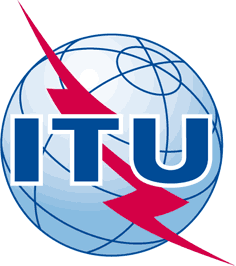 INTERNATIONAL TELECOMMUNICATION UNIONTELECOMMUNICATION
STANDARDIZATION SECTORSTUDY PERIOD 2017-2020INTERNATIONAL TELECOMMUNICATION UNIONTELECOMMUNICATION
STANDARDIZATION SECTORSTUDY PERIOD 2017-2020INTERNATIONAL TELECOMMUNICATION UNIONTELECOMMUNICATION
STANDARDIZATION SECTORSTUDY PERIOD 2017-2020INTERNATIONAL TELECOMMUNICATION UNIONTELECOMMUNICATION
STANDARDIZATION SECTORSTUDY PERIOD 2017-2020SCV-TD153SCV-TD153INTERNATIONAL TELECOMMUNICATION UNIONTELECOMMUNICATION
STANDARDIZATION SECTORSTUDY PERIOD 2017-2020INTERNATIONAL TELECOMMUNICATION UNIONTELECOMMUNICATION
STANDARDIZATION SECTORSTUDY PERIOD 2017-2020INTERNATIONAL TELECOMMUNICATION UNIONTELECOMMUNICATION
STANDARDIZATION SECTORSTUDY PERIOD 2017-2020INTERNATIONAL TELECOMMUNICATION UNIONTELECOMMUNICATION
STANDARDIZATION SECTORSTUDY PERIOD 2017-2020SCVSCVINTERNATIONAL TELECOMMUNICATION UNIONTELECOMMUNICATION
STANDARDIZATION SECTORSTUDY PERIOD 2017-2020INTERNATIONAL TELECOMMUNICATION UNIONTELECOMMUNICATION
STANDARDIZATION SECTORSTUDY PERIOD 2017-2020INTERNATIONAL TELECOMMUNICATION UNIONTELECOMMUNICATION
STANDARDIZATION SECTORSTUDY PERIOD 2017-2020INTERNATIONAL TELECOMMUNICATION UNIONTELECOMMUNICATION
STANDARDIZATION SECTORSTUDY PERIOD 2017-2020Original: EnglishOriginal: English8/5, All/58/5, All/5Virtual, 23 June 2021Virtual, 23 June 2021TD(Ref.: SG5-LS218)TD(Ref.: SG5-LS218)TD(Ref.: SG5-LS218)TD(Ref.: SG5-LS218)TD(Ref.: SG5-LS218)TD(Ref.: SG5-LS218)TD(Ref.: SG5-LS218)Source:Source:Source:ITU-T Study Group 5ITU-T Study Group 5ITU-T Study Group 5ITU-T Study Group 5Title:Title:Title:LS/r on use of inclusive language in ITU-T standards and ITU-T publications (reply to TSAG-LS41)LS/r on use of inclusive language in ITU-T standards and ITU-T publications (reply to TSAG-LS41)LS/r on use of inclusive language in ITU-T standards and ITU-T publications (reply to TSAG-LS41)LS/r on use of inclusive language in ITU-T standards and ITU-T publications (reply to TSAG-LS41)Purpose:Purpose:Purpose:LIAISON STATEMENTLIAISON STATEMENTLIAISON STATEMENTLIAISON STATEMENTLIAISON STATEMENTLIAISON STATEMENTLIAISON STATEMENTFor action to:For action to:For action to:For action to:---For information to:For information to:For information to:For information to:TSAG, CCT and SCVTSAG, CCT and SCVTSAG, CCT and SCVApproval:Approval:Approval:Approval:ITU-T Study Group 5 meeting, (Virtual, 20 May 2021)ITU-T Study Group 5 meeting, (Virtual, 20 May 2021)ITU-T Study Group 5 meeting, (Virtual, 20 May 2021)Deadline:Deadline:Deadline:Deadline:N/AN/AN/AContact:Contact:Keywords:Abstract:This LS thanks TSAG for the liaison statement received on the use of inclusive language in ITU documents.